（一）數值資料下載處為，資料分析與下載/下載清單說明/政府部門，(.shp)需要利用專業GIS軟體開啟，(.kmz)需要google earth開啟。下載帳號：ec4e2c41e3下載密碼：b67071ab78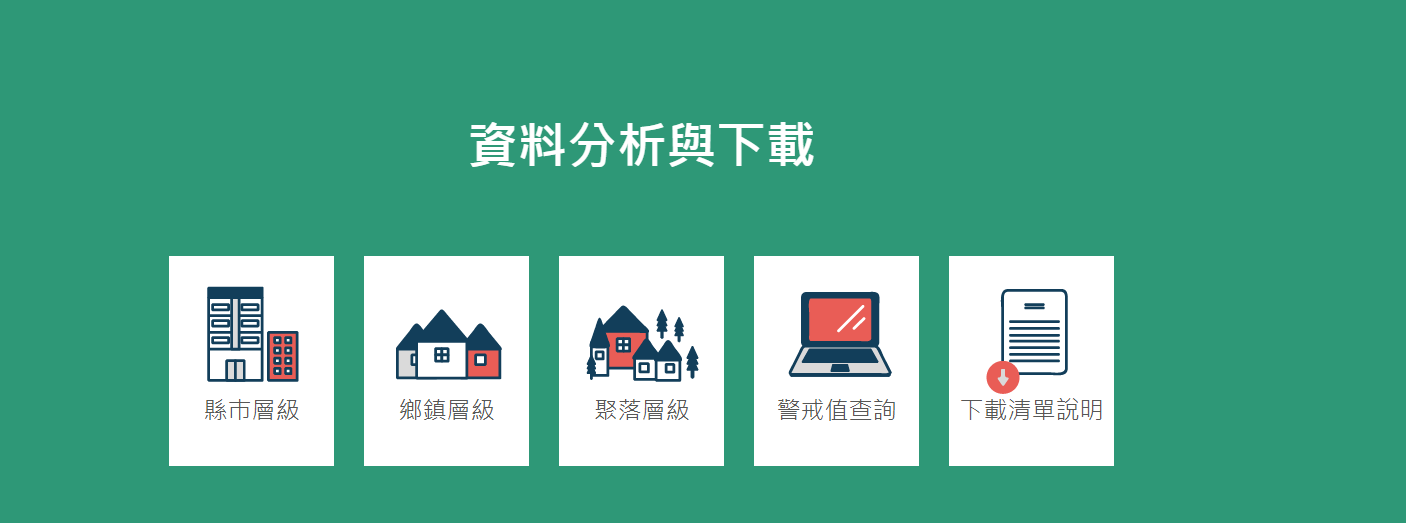 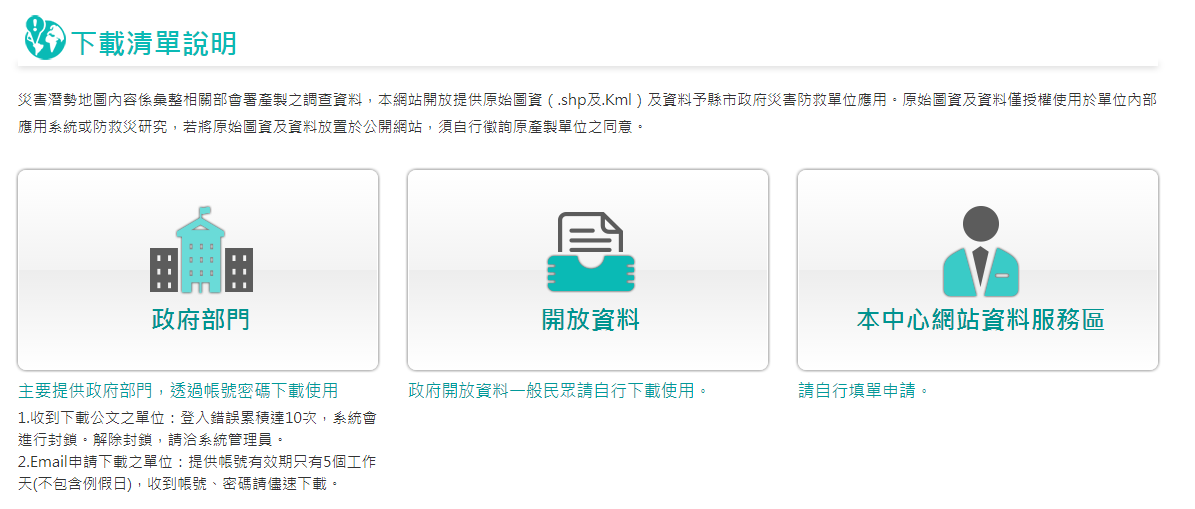 